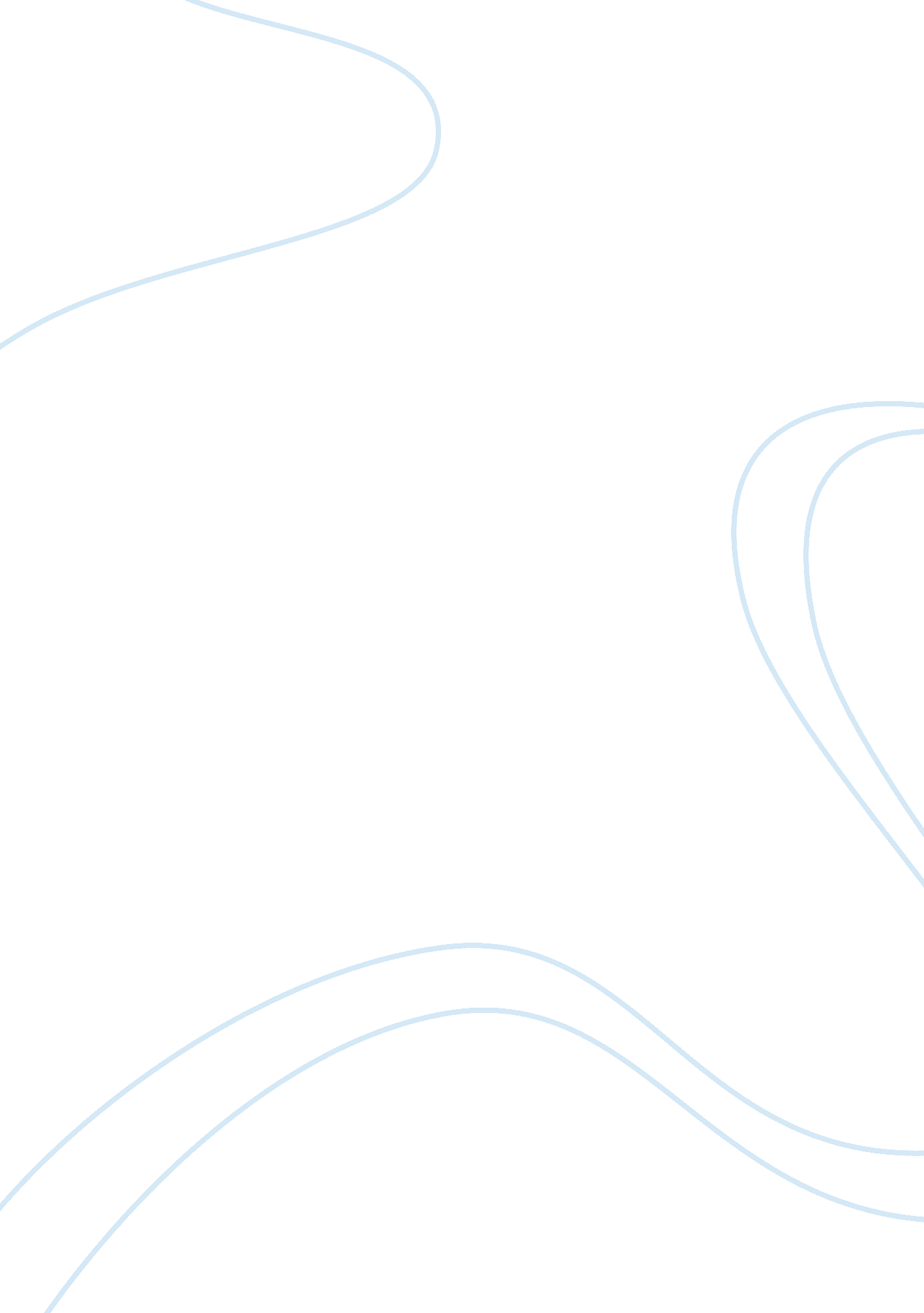 Movie analysis essay samplesReligion, Islam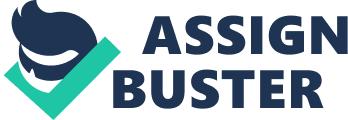 In the movie of A Separation, issues arise as it regards gender. The definition of gender was based the different roles that were given to people. It is demarcated along the lines of male and female. In this society, men were given an upper hand. All preferential treatments were directed to them. It was characterised by prohibitions that targeted women as opposed to men. When it came to issues on employment and career, gender did not advocate for the development of a woman. In the movie, Simin’s move to venture into professionalism was not welcomed by her husband. In view of this, only men were allowed by the society to develop themselves. In further support to this, Nader hired a house maid after their fallout. The reason that guided his move was on the fact that he felt a lacunae in after his wife had left him. Existing emptiness was an actuation of his take on the role of women. In this regard, he was basing his assertions because their work was to take care of homes, cooking and doing domestic chores. When his wife goes away, she decides to go along with her daughter. It implied that children were connected more to their mothers, as opposed to the fathers (Shahab). Under privileged women were treated as servants. 
Similarly, in the movie Wadjda, gender assumes the same definition as that in A Separation. In this movie, women are placed at a marginalized position. There is an element of inequality between treatments to men and women. For example, Wanda is prevented from riding a bicycle. The idea behind the prohibition is on fertility aspects. It is believed that, engaging in such acts would subject her to a position that would make her infertile. All its proponents NIL her role of giving birth. It is also clear that the society is divided along gender lines. Wadjda’s father does not advocate for aspects of buying a bicycle . It was after the bicycle had been requested by the young girl. In denying her what she had requested, the take denied her further opportunities . She would not be able to take part in a bicycle race. 
In A Separation originates from Iran. The nature of the Iranian society is what influences the writer of the movie. He is mostly guided by the practices that were embraced by events that mark its history. It is due to this fact that, most movies have elements of historical adjustments. Taking divorce for instance, the Iranian society allows it in the event that the family members can no more coexist. Iran faces challenges when it comes to issues of class. The poor do not mix freely with the well-able individuals. Similarly, it is on record that domestic servants do not get good treatments in most Iranian homes (Britannica). The setting of A Separation was based on this phenomenon. 
Wadjda is a movie that has its place of origin in Saudi Arabia. The movie revolves around factors that influence gender biases, religion and general views on life. In the case whereby Wadjda‘ s father decides to marry another wife, the society protects his move. The same case applies In Saudi Arabia when in it comes to remarriages, divorce and matrimonial issues. Muslims populates Saudi Arabia. The movie was acted in resonance with the community that practiced Islamic religion (French). 
In both movies, Islam is the recognized religion. It is expected that, any one must follow Sharia law and other Islam doctrines. Similarly, both movies bring on board the fact that everything that the communities engaged in was founded on Islamic. In A Separation, divorce was not allowed. However, the couple acted in violation of the Sharia law. Religion had the impact on the way social lives were. In general, Islamic law did not recognize women as equal parties in a marriage. The definition of men was hyped to such an extent that women appeared worthless. Wadjda’s mother was not given an ear by her husband. Her suggestions on what needed to be done remained as opinions. 
Sharia law also prohibited women from driving. As long as your sex was female, you could not be allowed to drive. Leave alone going through a driving test, Wadjda was a victim of similar religious practices based on the Muslim faith. Religion dictated that it be unlawful for women to be seen in public with men. I affect, this rule led to insubordinations and gross mistreatments . It adversely affected women. 
On the same side of the coin, A Separation is a movie that focuses on the role of religion in managing people’s affairs. The movie does not bring out a good religious backing . If is for this reason that, the social fabric in the movie was a living taint. Strict application of the Muslim faith should have advocated for things such as rights. Secondly, divorce is a major illustration of the weak foundation that the religion is supposed to have offered. Further mistreatments and illegalities in the open schemes show the morass under view. Moral decadence is the song of the movie. It is also evident that in any event religion was followed; only laws that touched on oppression were used. 
In conclusion, I would denote that the movies Wadjda and A Separation have similarities with small differences in the way issues of religion, gender and country of origin are treated. It is in regard of the above discussions. Works Cited Brittanica, Encyclopaedia. Britannica Book of the Year. New York: Encyclopaedia Britannica, Inc. Publishers, 2012. 
French, Philip. Wadjda. New York: Havard University Press, 2012. 
Shahab, Esfandiary. Iranian Cinema and Globalization: National, Transnational, and Islamic Dimensions. New York: Intellect Books Publishers, 2012. 